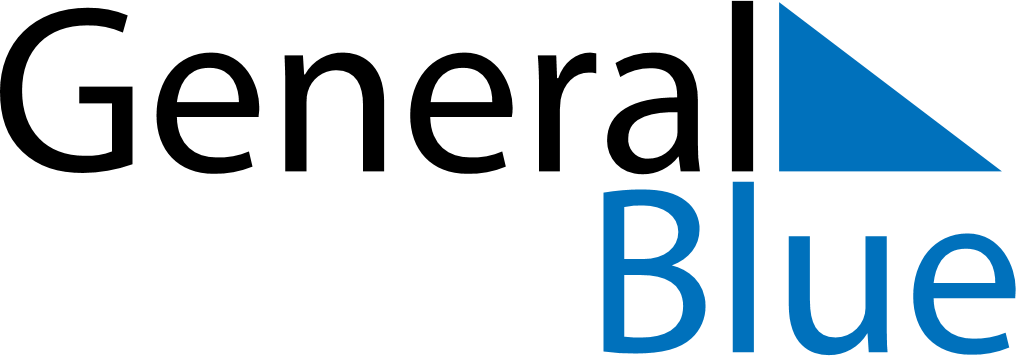 Weekly CalendarAugust 7, 2022 - August 13, 2022Weekly CalendarAugust 7, 2022 - August 13, 2022SundayAug 07SundayAug 07MondayAug 08TuesdayAug 09TuesdayAug 09WednesdayAug 10ThursdayAug 11ThursdayAug 11FridayAug 12SaturdayAug 13SaturdayAug 13My Notes